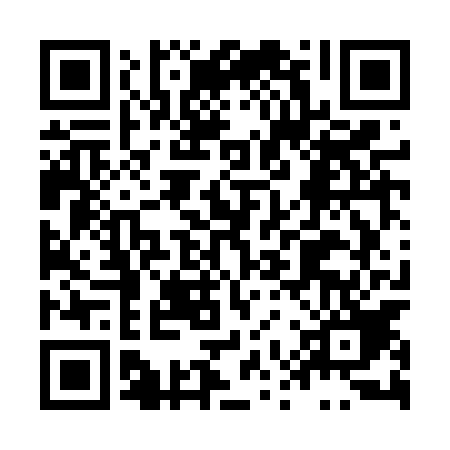 Ramadan times for Drochlin, PolandMon 11 Mar 2024 - Wed 10 Apr 2024High Latitude Method: Angle Based RulePrayer Calculation Method: Muslim World LeagueAsar Calculation Method: HanafiPrayer times provided by https://www.salahtimes.comDateDayFajrSuhurSunriseDhuhrAsrIftarMaghribIsha11Mon4:144:146:0311:513:465:405:407:2312Tue4:114:116:0111:513:475:425:427:2513Wed4:094:095:5911:513:485:445:447:2714Thu4:074:075:5711:513:505:455:457:2915Fri4:044:045:5511:503:515:475:477:3116Sat4:024:025:5211:503:525:495:497:3317Sun3:593:595:5011:503:545:505:507:3418Mon3:573:575:4811:493:555:525:527:3619Tue3:543:545:4611:493:565:535:537:3820Wed3:523:525:4311:493:585:555:557:4021Thu3:493:495:4111:483:595:575:577:4222Fri3:473:475:3911:484:005:585:587:4423Sat3:443:445:3711:484:026:006:007:4624Sun3:423:425:3511:484:036:026:027:4825Mon3:393:395:3211:474:046:036:037:5026Tue3:373:375:3011:474:056:056:057:5227Wed3:343:345:2811:474:076:066:067:5428Thu3:313:315:2611:464:086:086:087:5629Fri3:293:295:2311:464:096:106:107:5830Sat3:263:265:2111:464:106:116:118:0031Sun4:234:236:1912:455:117:137:139:021Mon4:204:206:1712:455:137:157:159:042Tue4:184:186:1512:455:147:167:169:063Wed4:154:156:1212:455:157:187:189:084Thu4:124:126:1012:445:167:197:199:105Fri4:094:096:0812:445:177:217:219:126Sat4:074:076:0612:445:187:237:239:147Sun4:044:046:0412:435:207:247:249:178Mon4:014:016:0112:435:217:267:269:199Tue3:583:585:5912:435:227:287:289:2110Wed3:553:555:5712:435:237:297:299:23